ЛИСТОВКА № 4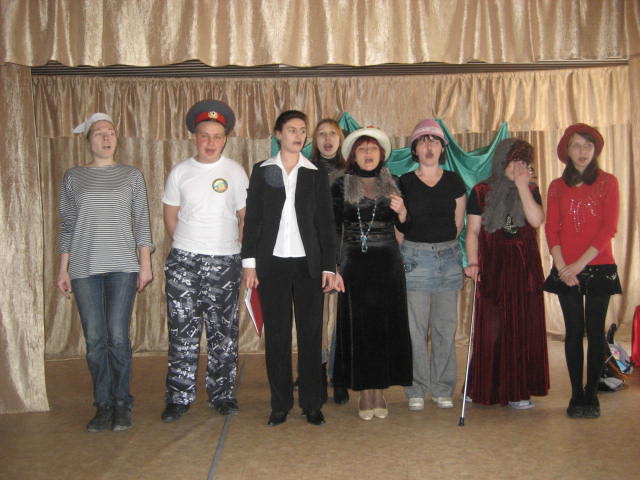 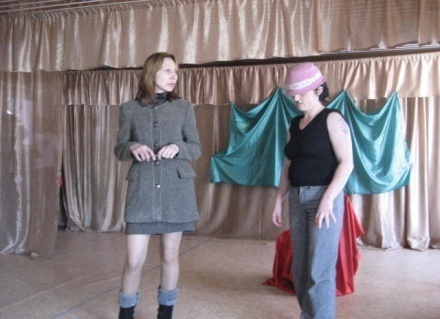 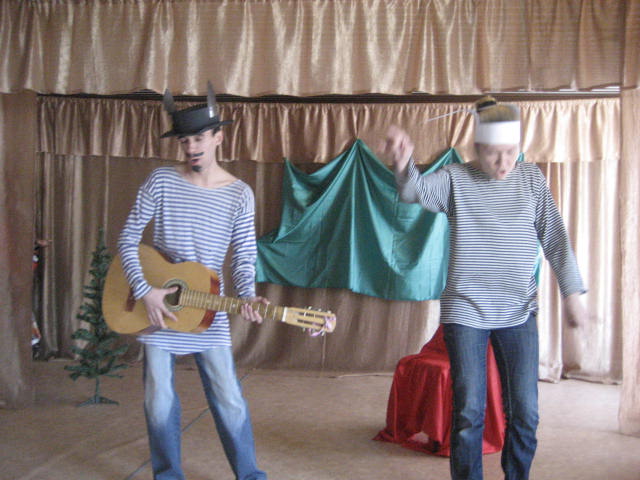 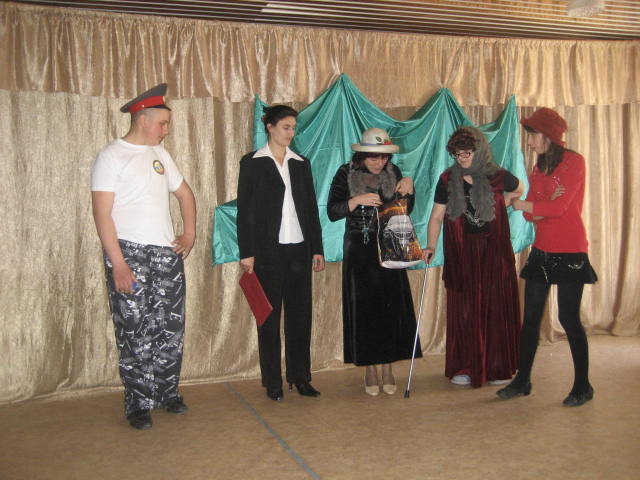 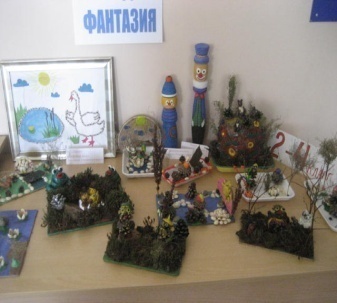 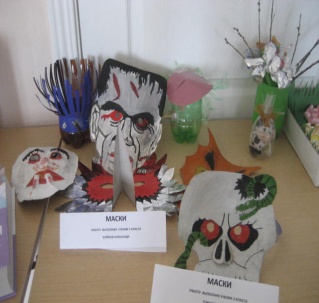 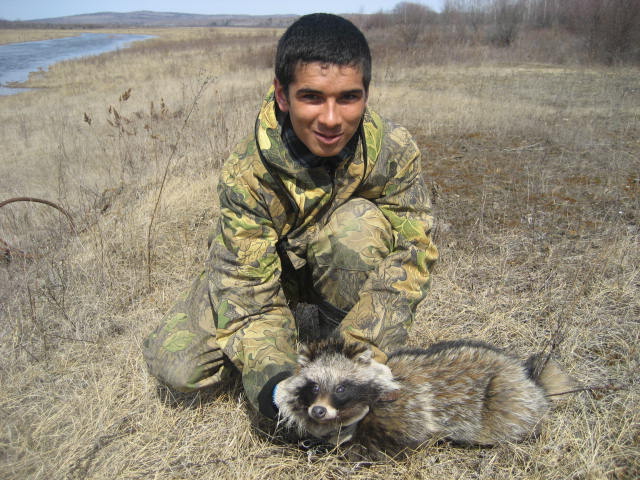 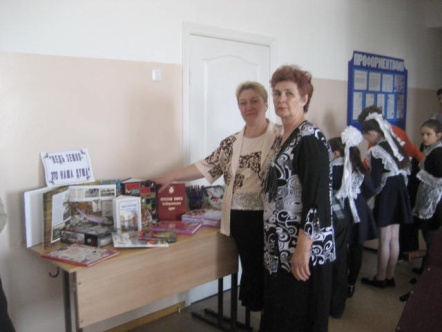 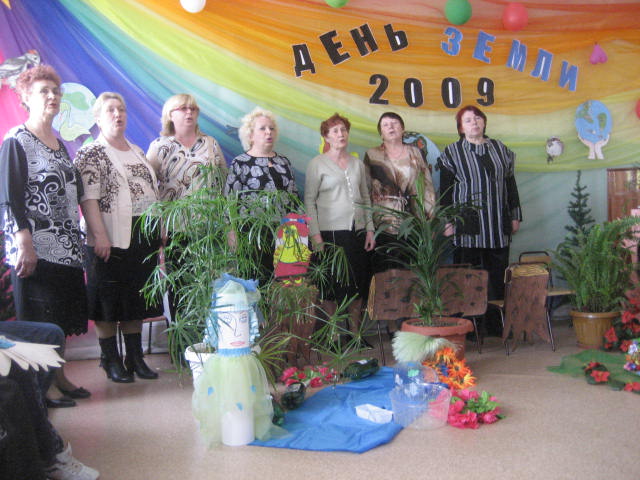 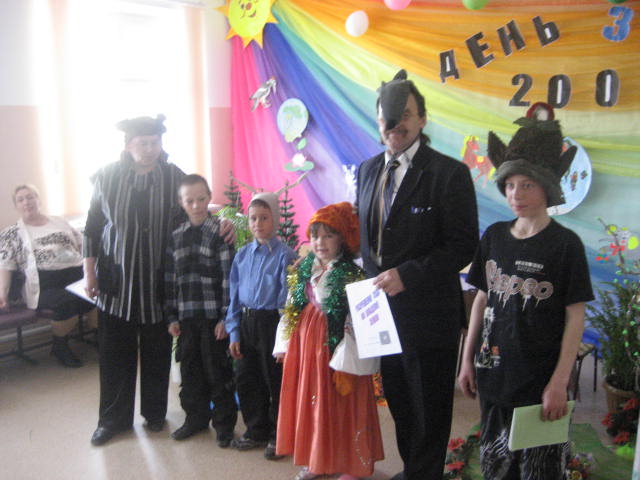 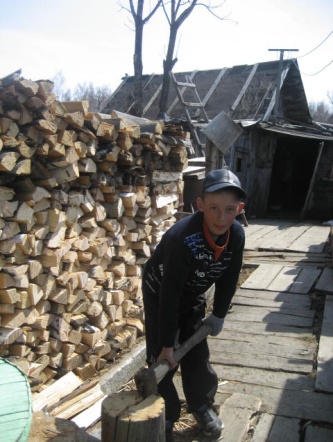 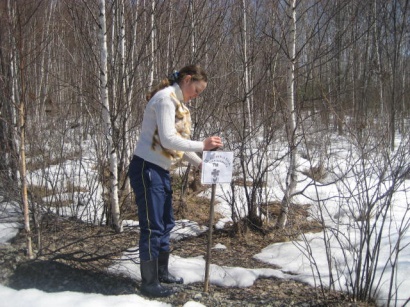 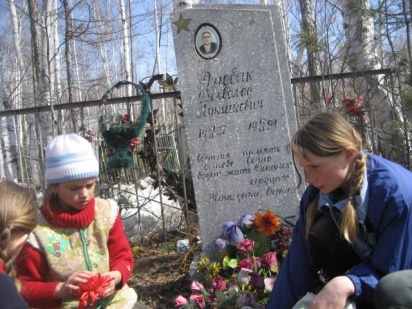 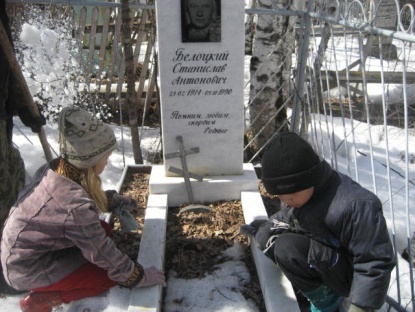 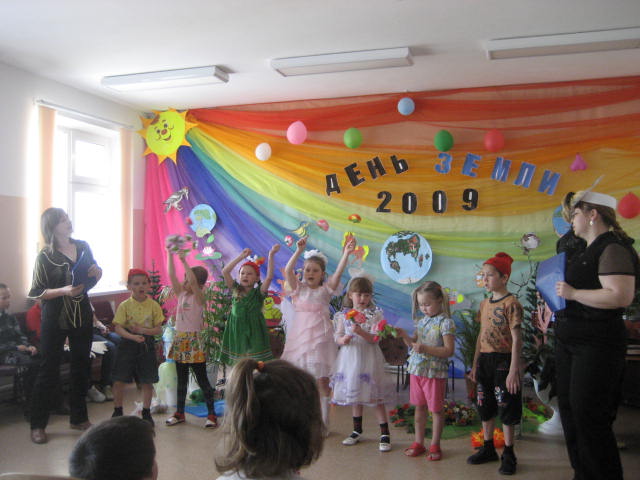 